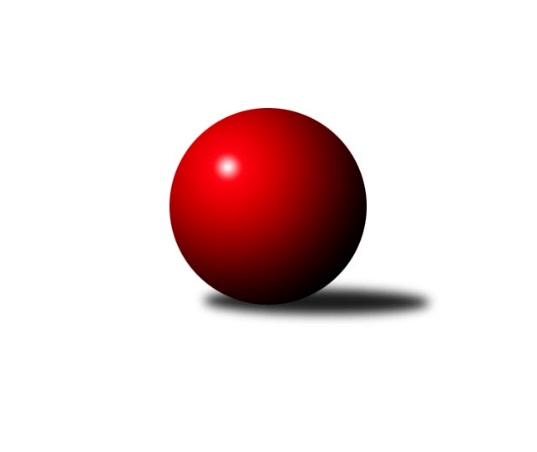 Č.16Ročník 2023/2024	23.2.2024Nejlepšího výkonu v tomto kole: 3098 dosáhlo družstvo: TJ Slavoj Plzeň DSdružený Přebor Plzeňska 2023/2024Výsledky 16. kolaSouhrnný přehled výsledků:TJ Sokol Plzeň V C	- SKK Rokycany D	2:6	2738:2822	11.0:13.0	19.2.TJ Dobřany C	- TJ Slavoj Plzeň C	6.5:1.5	2335:2131	16.0:8.0	19.2.TJ Baník Stříbro B	- CB Dobřany C	8:0	3052:2700	19.0:5.0	19.2.SK Škoda VS Plzeň C	- TJ Baník Stříbro C	2:6	2938:3050	9.5:14.5	19.2.TJ Slavoj Plzeň D	- TJ Přeštice A	7:1	3098:2962	14.5:9.5	19.2.TJ Přeštice A	- SKK Rokycany D	6:2	2354:2300	12.0:12.0	23.2.Tabulka družstev:	1.	TJ Baník Stříbro B	15	13	0	2	91.0 : 29.0 	229.0 : 131.0 	 2903	26	2.	TJ Dobřany C	15	12	2	1	87.0 : 33.0 	227.5 : 132.5 	 2788	26	3.	TJ Baník Stříbro C	15	11	1	3	76.0 : 44.0 	211.0 : 149.0 	 2801	23	4.	TJ Přeštice A	15	7	1	7	65.0 : 55.0 	192.5 : 167.5 	 2730	15	5.	SKK Rokycany D	15	7	1	7	58.0 : 62.0 	175.0 : 185.0 	 2741	15	6.	CB Dobřany C	14	6	2	6	53.0 : 59.0 	149.0 : 187.0 	 2741	14	7.	TJ Sokol Plzeň V B	13	5	2	6	53.0 : 51.0 	166.5 : 145.5 	 2797	12	8.	SK Škoda VS Plzeň C	14	5	2	7	50.0 : 62.0 	151.5 : 184.5 	 2724	12	9.	TJ Sokol Plzeň V C	15	4	1	10	44.5 : 75.5 	152.5 : 207.5 	 2736	9	10.	TJ Slavoj Plzeň D	14	3	0	11	39.0 : 73.0 	145.5 : 190.5 	 2772	6	11.	TJ Slavoj Plzeň C	15	1	0	14	23.5 : 96.5 	120.0 : 240.0 	 2691	2Podrobné výsledky kola:	 TJ Sokol Plzeň V C	2738	2:6	2822	SKK Rokycany D	Oldřich Lohr	122 	 118 	 89 	125	454 	 2:2 	 484 	 115	123 	 123	123	Michal Pilař	Jan Valdman	141 	 120 	 139 	125	525 	 4:0 	 406 	 104	104 	 105	93	Alena Nekulová	Jiří Diviš	73 	 81 	 86 	102	342 	 0:4 	 431 	 107	112 	 103	109	Andrea Pytlíková	Jiří Karlík	126 	 121 	 126 	113	486 	 2:2 	 497 	 121	137 	 124	115	Petr Bohuslav	Jindřich Mašek	131 	 102 	 133 	110	476 	 3:1 	 463 	 112	122 	 120	109	Pavel Schwarz	Radek Pěnička	108 	 114 	 119 	114	455 	 0:4 	 541 	 145	118 	 120	158	Jiří Vavřičkarozhodčí: Karel KonvářNejlepší výkon utkání: 541 - Jiří Vavřička	 TJ Dobřany C	2335	6.5:1.5	2131	TJ Slavoj Plzeň C	Milan Gleissner	 	 172 	 220 		392 	 4:0 	 325 	 	149 	 176		Zdeněk Jeremiáš	Jan Mertl	 	 148 	 187 		335 	 0:4 	 386 	 	192 	 194		Václav Reithmaier	Jiří Jelínek	 	 202 	 195 		397 	 2:2 	 397 	 	196 	 201		Hana Hofreitrová	Petr Ježek	 	 182 	 189 		371 	 4:0 	 328 	 	150 	 178		Iva Černá	Petr Trdlička	 	 206 	 232 		438 	 4:0 	 331 	 	157 	 174		Jaroslav Honsa	Martin Krištof	 	 195 	 207 		402 	 2:2 	 364 	 	209 	 155		Jaromír Kotasrozhodčí: Martin KrištofNejlepší výkon utkání: 438 - Petr Trdlička	 TJ Baník Stříbro B	3052	8:0	2700	CB Dobřany C	Jan Vlach	123 	 138 	 127 	131	519 	 4:0 	 408 	 103	92 	 91	122	Josef Fišer	Jiří Hůrka	117 	 112 	 133 	105	467 	 3:1 	 441 	 101	119 	 118	103	Vendula Blechová	Karel Smrž	128 	 121 	 141 	130	520 	 3:1 	 450 	 106	104 	 98	142	Marcela Hessová	Zuzana Záveská	125 	 132 	 151 	124	532 	 3:1 	 464 	 128	108 	 113	115	Kamila Novotná	Michal Duchek	116 	 127 	 116 	129	488 	 3:1 	 451 	 125	117 	 85	124	Zdeněk Eichler	Stanislav Zoubek	138 	 133 	 141 	114	526 	 3:1 	 486 	 106	123 	 135	122	Zdeňka Novározhodčí: Václav DubecNejlepší výkon utkání: 532 - Zuzana Záveská	 SK Škoda VS Plzeň C	2938	2:6	3050	TJ Baník Stříbro C	Petr Zíka	142 	 124 	 114 	138	518 	 1:3 	 571 	 139	152 	 131	149	David Junek	Karel Jindra	119 	 129 	 125 	123	496 	 2:2 	 532 	 150	147 	 114	121	Martin Andrš	Václava Flaišhanzová	111 	 114 	 124 	97	446 	 2:2 	 430 	 106	124 	 97	103	Vladimír Šraga *1	Karel Majner	140 	 131 	 131 	111	513 	 3:1 	 503 	 132	122 	 127	122	Karel Ganaj	Šárka Sýkorová	128 	 121 	 112 	113	474 	 0:4 	 512 	 130	127 	 124	131	Pavel Spisar	Zdeněk Weigl	133 	 137 	 117 	104	491 	 1.5:2.5 	 502 	 110	137 	 148	107	Petr Benešrozhodčí: Václava Flaišhanzovástřídání: *1 od 61. hodu Jaroslav SolovýNejlepší výkon utkání: 571 - David Junek	 TJ Slavoj Plzeň D	3098	7:1	2962	TJ Přeštice A	Václav Brožík	110 	 119 	 134 	115	478 	 3:1 	 436 	 103	122 	 104	107	Miroslav Čepický	Natálie Bajerová	116 	 142 	 142 	102	502 	 3:1 	 431 	 102	102 	 94	133	Jiří Kroupa	Rudolf Březina	139 	 142 	 124 	113	518 	 2:2 	 495 	 123	107 	 141	124	Josef Hora	Michal Novosad	123 	 135 	 144 	139	541 	 2.5:1.5 	 521 	 149	109 	 144	119	Josef Michal	Alexander Kalas	101 	 153 	 124 	133	511 	 1:3 	 549 	 139	143 	 131	136	Milan Kubát	Vlastimil Hlavatý	134 	 134 	 152 	128	548 	 3:1 	 530 	 119	164 	 128	119	Miroslav Štefflrozhodčí: Kamila MarčíkováNejlepší výkon utkání: 549 - Milan Kubát	 TJ Přeštice A	2354	6:2	2300	SKK Rokycany D	Josef Michal	 	 187 	 186 		373 	 0:2 	 402 	 	193 	 209		Michal Pilař	Miroslav Šteffl	 	 214 	 194 		408 	 1:1 	 391 	 	194 	 197		Petr Bohuslav	Zbyněk Hirschl	 	 196 	 188 		384 	 2:0 	 350 	 	165 	 185		Andrea Pytlíková	Josef Hora	 	 190 	 197 		387 	 1:1 	 373 	 	196 	 177		Alena Nekulová	Milan Kubát	 	 239 	 207 		446 	 2:0 	 388 	 	196 	 192		Jan Beníšek	Miroslav Čepický	 	 187 	 169 		356 	 0:2 	 396 	 	198 	 198		Jiří Vavřičkarozhodčí: Milan KubátNejlepší výkon utkání: 446 - Milan KubátPořadí jednotlivců:	jméno hráče	družstvo	celkem	plné	dorážka	chyby	poměr kuž.	Maximum	1.	David Junek 	TJ Baník Stříbro C	560.31	376.4	183.9	2.5	5/6	(599)	2.	Pavel Troch 	TJ Sokol Plzeň V C	523.39	364.6	158.8	9.1	6/6	(553)	3.	Alexander Kalas 	TJ Slavoj Plzeň D	522.23	355.6	166.6	9.2	6/6	(565)	4.	Jan Vlach 	TJ Baník Stříbro B	519.98	356.3	163.7	10.2	6/7	(560.4)	5.	Zuzana Záveská 	TJ Baník Stříbro B	519.28	356.8	162.4	7.3	6/7	(562)	6.	Jiří Vavřička 	SKK Rokycany D	517.81	361.3	156.5	9.7	8/8	(568)	7.	Jan Valdman 	TJ Sokol Plzeň V C	517.44	356.6	160.8	9.8	5/6	(560)	8.	Patrik Kolář 	TJ Sokol Plzeň V B	517.27	362.9	154.3	9.9	7/7	(574)	9.	Vlastimil Hlavatý 	TJ Slavoj Plzeň D	514.60	353.4	161.2	8.7	5/6	(548)	10.	Libor Vít 	TJ Sokol Plzeň V B	514.52	362.4	152.1	10.1	7/7	(555)	11.	Stanislav Zoubek 	TJ Baník Stříbro B	513.90	360.8	153.1	10.4	7/7	(582)	12.	Petr Bohuslav 	SKK Rokycany D	512.83	351.8	161.0	10.0	6/8	(565)	13.	Martin Krištof 	TJ Dobřany C	512.51	350.7	161.8	7.5	6/6	(548)	14.	Karel Vavřička 	TJ Přeštice A	511.14	357.2	153.9	8.8	7/7	(541)	15.	Karel Majner 	SK Škoda VS Plzeň C	510.73	352.4	158.3	9.2	6/7	(557)	16.	Karel Smrž 	TJ Baník Stříbro B	509.22	352.5	156.7	10.7	7/7	(579)	17.	Milan Gleissner 	TJ Dobřany C	509.15	349.7	159.5	8.2	4/6	(543)	18.	Pavel Spisar 	TJ Baník Stříbro C	506.82	351.6	155.2	9.3	6/6	(551)	19.	Michal Duchek 	TJ Baník Stříbro B	506.43	349.5	156.9	10.2	6/7	(584)	20.	Jan Kraus 	TJ Slavoj Plzeň C	504.16	350.5	153.7	11.1	5/7	(548)	21.	Martin Andrš 	TJ Baník Stříbro C	503.97	351.7	152.3	7.3	6/6	(554)	22.	Miroslav Hrad 	TJ Baník Stříbro C	502.88	360.1	142.8	8.6	4/6	(533)	23.	Zdeněk Weigl 	SK Škoda VS Plzeň C	502.55	352.3	150.3	9.2	7/7	(551)	24.	Petr Zíka 	SK Škoda VS Plzeň C	501.24	347.4	153.8	10.2	7/7	(535)	25.	Milan Kubát 	TJ Přeštice A	501.19	346.1	155.1	10.9	7/7	(549)	26.	Petr Trdlička 	TJ Dobřany C	500.95	344.0	157.0	9.1	6/6	(535)	27.	Jiří Jelínek 	TJ Dobřany C	498.37	344.4	154.0	8.8	5/6	(518.4)	28.	Josef Tětek 	TJ Sokol Plzeň V B	497.13	347.4	149.7	11.6	6/7	(533)	29.	Šárka Sýkorová 	SK Škoda VS Plzeň C	496.19	349.8	146.4	14.5	6/7	(527)	30.	Pavel Šulc 	CB Dobřany C	494.56	348.9	145.6	9.9	5/6	(564)	31.	Miroslav Šteffl 	TJ Přeštice A	494.34	343.6	150.7	9.8	7/7	(555)	32.	Zdeněk Eichler 	CB Dobřany C	492.98	344.6	148.4	11.6	6/6	(548)	33.	Martin Karkoš 	TJ Sokol Plzeň V B	492.93	353.6	139.3	15.3	7/7	(558)	34.	Kamila Novotná 	CB Dobřany C	492.90	343.2	149.7	9.6	5/6	(527)	35.	Jindřich Mašek 	TJ Sokol Plzeň V C	492.65	342.0	150.7	11.0	6/6	(544)	36.	Veronika Šulcová 	CB Dobřany C	490.60	350.9	139.7	15.3	4/6	(552)	37.	Zdeňka Nová 	CB Dobřany C	490.60	341.4	149.2	12.0	6/6	(563)	38.	Koloman Lázók 	TJ Dobřany C	488.67	344.0	144.7	11.3	6/6	(509)	39.	František Vaněček 	TJ Sokol Plzeň V B	487.88	348.3	139.6	17.1	6/7	(538)	40.	Michal Pilař 	SKK Rokycany D	485.92	334.4	151.5	11.4	7/8	(587)	41.	Karel Ganaj 	TJ Baník Stříbro C	485.67	345.2	140.5	12.8	6/6	(532)	42.	Jaromír Kotas 	TJ Slavoj Plzeň C	485.45	337.6	147.8	11.4	7/7	(543)	43.	Jiří Hůrka 	TJ Baník Stříbro B	484.86	344.6	140.3	14.0	6/7	(511)	44.	Milan Vlček 	TJ Baník Stříbro B	483.88	344.4	139.5	12.4	5/7	(521)	45.	Hana Hofreitrová 	TJ Slavoj Plzeň C	481.28	344.7	136.6	13.7	5/7	(512)	46.	Petr Beneš 	TJ Baník Stříbro C	476.76	342.8	133.9	13.1	6/6	(541)	47.	Vendula Blechová 	CB Dobřany C	475.66	341.3	134.4	14.4	5/6	(527)	48.	Josef Fišer 	CB Dobřany C	473.07	341.4	131.7	14.0	5/6	(560)	49.	Václav Brožík 	TJ Slavoj Plzeň D	471.28	334.8	136.5	12.0	4/6	(543)	50.	Rudolf Březina 	TJ Slavoj Plzeň D	470.55	333.2	137.4	15.1	6/6	(536)	51.	Jaroslav Zavadil 	TJ Přeštice A	466.32	331.1	135.2	14.4	5/7	(511)	52.	Jan Mertl 	TJ Dobřany C	465.60	340.4	125.2	13.7	4/6	(531)	53.	Jiří Karlík 	TJ Sokol Plzeň V C	463.11	336.1	127.0	16.1	6/6	(512)	54.	Matěj Beníšek 	SKK Rokycany D	462.33	331.2	131.1	13.2	6/8	(526)	55.	Petr Sloup 	TJ Dobřany C	461.45	337.1	124.4	16.1	4/6	(518)	56.	Radek Pěnička 	TJ Sokol Plzeň V C	456.07	327.7	128.4	17.7	6/6	(482)	57.	Karel Jindra 	SK Škoda VS Plzeň C	454.35	330.0	124.3	17.9	6/7	(509)	58.	Natálie Bajerová 	TJ Slavoj Plzeň D	453.07	320.1	133.0	14.9	6/6	(525)	59.	Iva Černá 	TJ Slavoj Plzeň C	452.75	324.9	127.9	17.4	7/7	(527)	60.	Václav Reithmaier 	TJ Slavoj Plzeň C	451.51	326.9	124.6	18.0	6/7	(488)	61.	Jaroslav Honsa 	TJ Slavoj Plzeň C	447.12	319.3	127.8	16.8	7/7	(532)	62.	Oldřich Lohr 	TJ Sokol Plzeň V C	446.24	328.6	117.7	19.3	6/6	(506)	63.	Hana Vosková 	TJ Slavoj Plzeň D	443.98	322.5	121.5	19.1	4/6	(486)	64.	Andrea Pytlíková 	SKK Rokycany D	442.37	316.3	126.1	16.8	7/8	(474)	65.	Matyáš Luhan 	TJ Slavoj Plzeň D	438.47	312.0	126.4	17.9	6/6	(514)	66.	Alena Nekulová 	SKK Rokycany D	437.64	314.1	123.5	14.9	8/8	(479)	67.	Václav Pavlíček 	TJ Sokol Plzeň V B	437.41	315.2	122.2	18.5	6/7	(507)	68.	Marcela Hessová 	CB Dobřany C	434.67	303.1	131.5	17.8	4/6	(487)	69.	Václava Flaišhanzová 	SK Škoda VS Plzeň C	430.24	321.1	109.2	23.2	6/7	(480)	70.	Hana Spisarová 	TJ Baník Stříbro C	425.33	308.5	116.9	19.6	5/6	(441.6)	71.	Jiří Kroupa 	TJ Přeštice A	421.78	308.4	113.4	21.0	7/7	(478.8)	72.	Jiří Hebr 	SK Škoda VS Plzeň C	416.72	308.5	108.2	21.1	5/7	(454.8)		David Wohlmuth 	SKK Rokycany D	523.83	356.8	167.0	11.3	3/8	(538)		Roman Janota 	TJ Přeštice A	522.95	354.6	168.3	5.4	3/7	(566.4)		Václav Dubec 	TJ Baník Stříbro B	509.00	352.0	157.0	17.0	1/7	(509)		Ondřej Musil 	CB Dobřany C	507.60	370.8	136.8	15.6	1/6	(507.6)		Zbyněk Hirschl 	TJ Přeštice A	505.20	340.8	164.4	8.4	1/7	(549.6)		Libor Pelcman 	TJ Sokol Plzeň V B	482.07	359.3	122.7	14.8	3/7	(515)		Michal Novosad 	TJ Slavoj Plzeň D	479.83	347.8	132.0	14.3	3/6	(548)		Josef Hora 	TJ Přeštice A	478.71	340.7	138.0	12.9	4/7	(496.8)		Václav Štych 	TJ Dobřany C	472.00	336.8	135.3	12.6	2/6	(484)		Josef Michal 	TJ Přeštice A	464.87	349.9	114.9	23.0	3/7	(521)		Petr Ježek 	TJ Dobřany C	464.67	328.0	136.7	14.0	3/6	(470)		Pavel Schwarz 	SKK Rokycany D	463.00	329.0	134.0	13.0	1/8	(463)		Jan Beníšek 	SKK Rokycany D	453.56	326.8	126.8	15.8	5/8	(542)		Miroslav Čepický 	TJ Přeštice A	442.00	313.3	128.8	17.9	4/7	(469.2)		Veronika Nováková 	TJ Slavoj Plzeň C	432.67	310.1	122.6	18.6	3/7	(487)		Jan Jirovský 	TJ Sokol Plzeň V B	420.67	315.3	105.3	20.7	2/7	(451)		Jiří Diviš 	TJ Sokol Plzeň V C	418.67	296.1	122.5	19.4	3/6	(463)		Zdeněk Jeremiáš 	TJ Slavoj Plzeň C	409.75	295.1	114.7	20.6	2/7	(435)		Dalibor Henrich 	TJ Slavoj Plzeň C	408.00	304.7	103.3	20.0	3/7	(423)Sportovně technické informace:Starty náhradníků:registrační číslo	jméno a příjmení 	datum startu 	družstvo	číslo startu
Hráči dopsaní na soupisku:registrační číslo	jméno a příjmení 	datum startu 	družstvo	4635	Pavel Schwarz	19.02.2024	SKK Rokycany D	Program dalšího kola:17. kolo26.2.2024	po	17:00	TJ Slavoj Plzeň C - SK Škoda VS Plzeň C	26.2.2024	po	17:00	TJ Sokol Plzeň V B - TJ Baník Stříbro B	26.2.2024	po	17:00	CB Dobřany C - TJ Slavoj Plzeň D	26.2.2024	po	17:00	TJ Dobřany C - TJ Sokol Plzeň V C				TJ Baník Stříbro C - -- volný los --	Nejlepší šestka kola - absolutněNejlepší šestka kola - absolutněNejlepší šestka kola - absolutněNejlepší šestka kola - absolutněNejlepší šestka kola - dle průměru kuželenNejlepší šestka kola - dle průměru kuželenNejlepší šestka kola - dle průměru kuželenNejlepší šestka kola - dle průměru kuželenNejlepší šestka kola - dle průměru kuželenPočetJménoNázev týmuVýkonPočetJménoNázev týmuPrůměr (%)Výkon9xDavid JunekStříbro C57110xDavid JunekStříbro C120.635712xMilan KubátPřeštice A5493xMartin AndršStříbro C112.395321xVlastimil HlavatýSj. Plzeň D5486xJiří VavřičkaSKK Rokycany D111.895415xJiří VavřičkaSKK Rokycany D5413xPetr TrdličkaTJ Dobřany C111.444382xMichal NovosadSj. Plzeň D5412xMilan KubátPřeštice A110.315494xZuzana ZáveskáTJ Baník Stříbr5321xVlastimil HlavatýSj. Plzeň D110.11548